CURRICULUM VITAECASHIER/ACCOUNT ASSISTANCEPERSONAL INFORMATION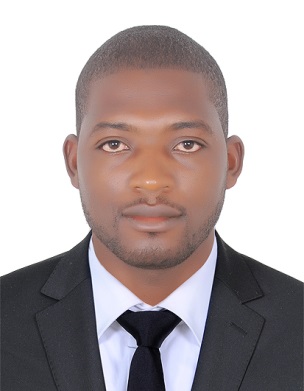 Name: NDIWAMBAHNDIWAMBAH.367504@2freemail.com  CAREER SUMMARYReceive and disburse money in establishments other than financial institutions. Usually involves use of electronic scanners, cash registers, or related equipment. Often involved in processing credit or debit card transactions and validating checks in order to provide efficient management of the company’s cash till.I have full time four years of effective work experience, currently looking for an appropriate opportunity with a reputable employer who knows how to reward hard work and appreciates ability and loyalty.AREAS OF EXPERTISETaking money in the form of cash,Check or credit card from patrons in exchange for food or services. Scans items, provides change, balances drawer, andProcesses card transactions.WORK EXPERIENCEName of Company: FOTABE UNIVERSITY COLLEGE BUEA CAMEROONPosition:            cashierDuration:            2years (2014/2016)Responsibilities:Responsible for maintaining, managing, and financial related activities in order to enhance growth and sustainability of the organization.Duties: Issue receipts, or change due to customers.Count money in cash drawers at the beginning of shifts to ensure that amounts are correct and that there is adequate change.Welcome customers entering the establishments.Answering the phone in a professional manner and taking guest bookings, in an accurate way obtaining all informationCalculate total payments received during a time period, and reconcile this with total sales.Compute and record totals of transactions.Keep periodic balance sheets of amounts and numbers of transactions.Sort, count, and wrap currency and coins.Compile and maintain non-monetary reports and records.Have accurate attention to detail to so that all transactions are correct and the correct payments are allocated for the business.Uphold a high standard appearance and respect all other employees for the company.Follow the company SOP on cleanliness and maintenance of the restaurantName of Company: NJEIFORBI COMPANY LIMITED BUEA CAMEROON Position:             Account AssistanceDuration:            2years (2012/2014)Responsibilities:Responsible for ensuring the management of financial activities including non-financial for the smooth running of the organization, its employees and assets. Also involved in interacting with a variety of persons including administrative personnel, clients, visitors and the general public. Duties Records maintenance for financial related activities.Information research skills.Database management Microsoft computer package for recording.Ability to analyze and interpret financial data and prepare financial reports, statements and/or projections.Well mastered ability in Word processing and/or data entry.Possess excellent Knowledge of office management principles and procedures.High ability to create, compose, and edit written materials.Ability to make administrative and procedural decisions and judgments on sensitive, confidential issues.Knowledge of finance, accounting, budgeting, and cost control procedures.Organizing and coordinating skillsEDUCATIONAL BACKGROUNDBachelor of technology in Accounting (2013-2014)Higher National Diploma (2010-2012)G C E advance level Diploma in Business studies (2010)G C E ordinary level Diploma Business studies (2008)First school level certificate (2000)SkillsAdvanced Skills in Microsoft Excel, Microsoft PowerPoint and Microsoft WordHigh working knowledge of the internet and related applicationsAssociationCameroon Muslim Students union (CAMSU)Higher institute of management studies students Union( HIMSU) ReferencesAvailable on request